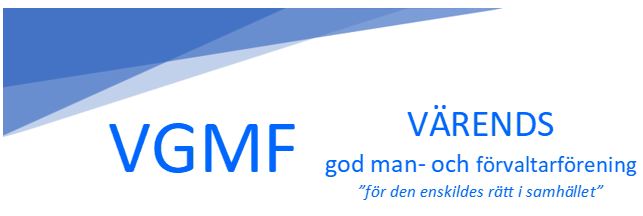 Protokoll från styrelsemöte nr 9Tid:    12 november, kl 18:00Plats: Kronobergssalen, Växjö KommunNärvarande: Bengt Martinsson, Kaj Johansson, Christer Larsson, Elisabeth Ebbesson, Ingrid Belin, Helen LärkaFrånvarande: Kerstin Bengtsson, Mats Andersson (time-out)ÖppnandeOrdf öppnar mötetGodkännande av dagordningenDagordningen godkändes med två tillägg betr övriga frågorFöregående protokollFöregående protokoll godkändesHemsida, synpunkter. Juridik? Vad händer vid dödsfall?Diskussion betr vad som är korrekt att skriva under punkten: ”Vad händer vid dödsfall”. Vi beslutar att utreda detta närmare innan vi inför detta på hemsidan.Ekonomi/ Antal medlemmar/ Antal försäkringarVi har nu 125 medlemmar och 39 försäkringar är tecknade. Diskussion kring ”Preliminär resultaträkning” och ”Preliminär balansräkning”. Följande beslöts:Kommunbidrag, bidragen från GMF, Växjö och GMF, Alvesta skall bokföras under intäkter.Posten ”Kostnader för styrelsen” skall differentieras, så att kostnaderna för Tema-möten och Café-möten får egna rubriker och konton. Summan under rubriken ”Företagsförsäkringar” skall korrigeras, utreds vidare av Bengt. Benämningarna betr konton bör i största möjliga utsträckning följa de benämningar som anges i budgeten. Försäkringsinkomster och försäkringsutgifter bör läggas till som nya rubriker i kommande budget.Cafékvällar uppföljning, uppkomna frågeställningar (Alvesta 15/10, Växjö 23/10)11 personer närvarande på café-kvällen i Alvesta. Bra diskussioner som kretsade mycket kring problem med viss kontaktperson på ÖFN. Önskar bilda en särskild grupp för vidare diskussioner och möten.18 personer närvarande på cafékvällen i Växjö. Bra diskussioner med många frågor och mycket information.Bl.a. diskuterades boendens Genomförandeplan, som skall skrivas under av God man, Kommunen och Huvudman, och uppdateras varje år.Ett par frågor betr merkostnader vid uppstart av ett uppdrag samt: ”Vad händer vid fel i en tidigare God Mans redovisning”, skall tas upp med ÖFN vid nästa träff, liksom agerande och regler vid huvudmans dödsfall.En Cafékväll bör anordnas i Tingsryd i slutet av januari eller början av februari, 2020. Helen kontaktar Jean Leek och planerar vidare. Cafékväll i Alvesta i februari 2020 skall planeras, liksom vårt Årsmöte och kommande Tema-möte.Rapporter om mentorskapBengt har haft fyra telefonsamtalIngrid fem telefonsamtalKaj ett telefonsamtalÖFN:s förslag till ändrade arvoden. Respons på våra synpunkter?Kommer att tas upp av ÖFN framöver och vi förväntar oss att få en mer formell remiss begäran.Övriga frågor Bengt informerar om ÖFN:s grundutbildning för Gode män den 16/11 som ställs in. Utbildningen den 4/12 genomförs och vi kommer att närvara för att informera om VGMF. Bengt informerar vidare att RGMF:s ordf.konferens den 12/10 blev inställd samt att årsmöte skall hållas i Jönköping den 18/4. Höstbrev från RGMF överlämnas.Vår eventuella närvaro på årsmötet tas upp på kommande styrelsemöte.Nästa möteTisdagen den 11/12, kl 18:00 i Kronobergssalen. Jultallrik skall beställas till detta möte (det praktiska här diskuteras på Cafékvällen den 20/11).AvslutningOrdf avslutar mötetVid protokollet                                                                     Justeras på nästa möteChrister Larsson